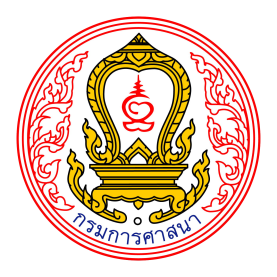 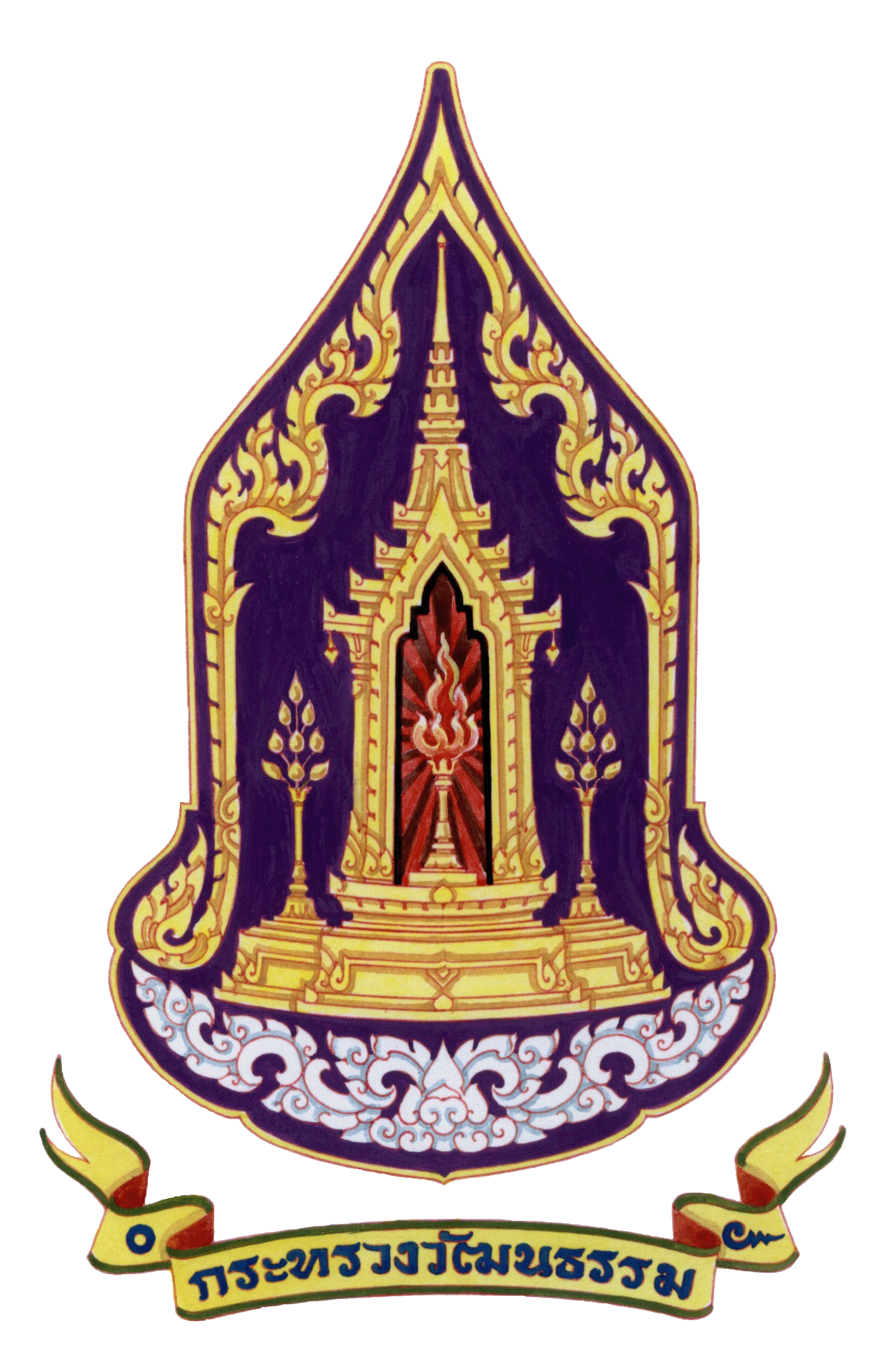 แนวทางการดำเนินงานโครงการชุมชนคุณธรรมขับเคลื่อนด้วยพลังบวรหลักการดำเนินงานขับเคลื่อนชุมชนคุณธรรม---------------------------------กรมการศาสนา มีแนวคิดและหลักการขับเคลื่อนชุมชนคุณธรรม โดยมีวัด/ศาสนสถาน เป็นศูนย์กลางของชุมชนที่จะร่วมกันวิเคราะห์สถานการณ์บริบทของชุมชน กำหนดปัญหาที่อยากแก้ ความดีที่อยากทำ ร่วมกันวางแผนงาน โครงการหรือกำหนดกิจกรรมร่วมกัน ระหว่างเจ้าอาวาสวัด/ผู้นำศาสนสถานกับผู้นำชุมชน และประชาชนในพื้นที่ เน้น “การสร้างจิตสำนึก” และกระตุ้นให้เกิดเป็นพลังของคนในชุมชน ให้คนในชุมชนเกิดความรัก ความสามัคคี และมีพลังที่จะสร้างความเข้มแข็ง ให้ชุมชนสามารถพึ่งพาตนเองได้ โดยมีหลักการดำเนินงานขับเคลื่อนชุมชนคุณธรรม ดังนี้๑. ค้นหาอัตลักษณ์ที่โดดเด่นของชุมชนหรือความต้องการพัฒนาชุมชน “ปัญหาที่อยากแก้ ความดีที่อยากทำ” โดยอาจดำเนินการในลักษณะการทำประชาคม/ประชุมร่วมคิดวิเคราะห์ “ปัญหาที่อยากแก้ ความดีที่อยากทำ” ตั้งคณะทำงานฯ ชุมชนร่วมกันกำหนดแผนการดำเนินงาน๒. นำหลักการทรงงาน “ระเบิดจากข้างใน”  “เข้าใจ เข้าถึง พัฒนา” เป็นหลักการดำเนินงานขับเคลื่อนชุมชนคุณธรรมในพื้นที่๓. ใช้กระบวนการ “พลังบวร” (บ้าน วัด/ศาสนสถาน โรงเรียน/ราชการ) เป็นกลไกสำคัญในการขับเคลื่อนการดำเนินงาน๔. การพัฒนาชุมชนเน้นพัฒนาเชิงพื้นที่ (Area Based Approach) โดยมุ่นเน้นเปลี่ยนแปลงพฤติกรรม คุณภาพชีวิตคนในชุมชนซึ่งเป็นรากฐานสำคัญความเข้มแข็งของชุมชน๕. นำสถาบันชาติ ศาสนา พระมหากษัตริย์ และศาสตร์พระราชา มาเป็นแกนกลางในการพัฒนาคน เสริมสร้างให้ชุมชนเกิดความเข้มแข็งและยั่งยืน๖. เชื่อมโยงการขับเคลื่อนชุมชนคุณธรรมระดับต่าง ๆ เน้นการมีส่วนร่วมของชุมชน (ร่วมคิด ร่วมทำ ร่วมรับผิดชอบ และร่วมรับผลประโยชน์)๗. ส่งเสริมให้คนในชุมชนพึ่งพาตนเอง พึ่งพากันเอง รวมพลังพัฒนาต่อยอดทุนทางวัฒนธรรม ความหลากหลายทางทรัพยากร สิ่งแวดล้อม สร้างความเข้มแข็งแก่ชุมชน๘. บูรณาการความร่วมมือกับทุกภาคส่วนอย่างเป็นระบบและเป็นรูปธรรมเพื่อส่งเสริมให้เกิดชุมชนคุณธรรมในทุกพื้นที่๙. สร้างเครือข่ายชุมชนคุณธรรมสู่สังคมคุณธรรมอย่างยั่งยืน โดยส่งเสริมให้คนในชุมชนยึดมั่นในหลักธรรมทางศาสนา น้อมนำหลักปรัชญาของเศรษฐกิจพอเพียงในการพัฒนาคุณภาพชีวิต และร่วมสืบสาน ประเพณี วิถีวัฒนธรรมที่ดีงาม๑๐. ใช้กระบวนการคุ้มบ้าน กลุ่มบ้าน หรือกลุ่มสนใจของคนในชุมชนขับเคลื่อนการดำเนินงานและติดตามประเมินผลในพื้นที่๑๑. ขยายเครือข่ายชุมชนคุณธรรมโดยใช้หลักการสร้างชุมชนคุณธรรมต้นแบบเป็นศูนย์กลางแห่งการเรียนรู้และถ่ายทอดการดำเนินงาน- ๒ -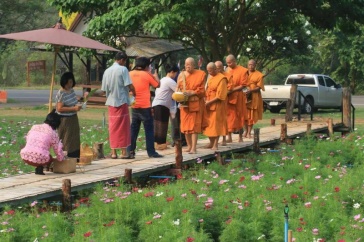 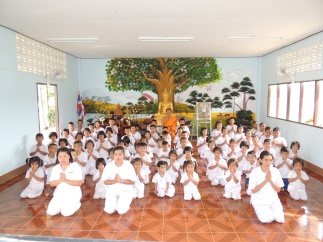 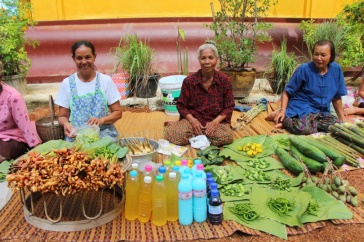 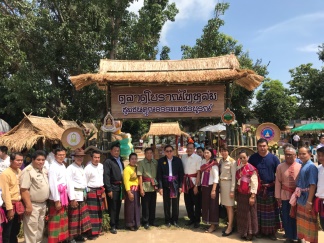 กรอบแนวคิดการดำเนินงานชุมชนคุณธรรมขับเคลื่อนด้วยพลังบวร- ๓ -ยุทธศาสตร์การดำเนินงานยุทธศาสตร์ที่ ๑ สร้างค่านิยมและจิตสำนึกให้ประชาชนมีคุณธรรมจริยธรรมภายใต้หลักธรรมทางศาสนาเป้าประสงค์ เพื่อรณรงค์ส่งเสริมให้คนในชุมชนยึดมั่นในหลักธรรมทางศาสนาที่ตนเคารพนับถือทั้งด้านร่างกายและจิตใจกลยุทธ์ : ส่งเสริมการนำหลักธรรมคำสอนทางศาสนาไปประพฤติปฏิบัติในชีวิตประจำวันแนวทางการดำเนินงานร่วมกับชุมชนและหน่วยงานที่เกี่ยวข้องจัดทำแผนส่งเสริมคุณธรรมของชุมชน หรือจัดทำแผนแก้ไขปัญหาชุมชน/จัดทำแผนพัฒนาชุมชน๒. ร่วมกับชุมชนร่วมกันจัดทำธรรมนูญชุมชนคุณธรรม เช่น ส่งเสริมให้คนในชุมชนรักษาศีล ๕ ในวันธรรมสวนะ และวันสำคัญทางศาสนา เช่น ขยันหมั่นเพียร ประหยัดซื่อสัตย์ สุจริต เสียสละอดทน ไม่ทะเลาะวิวาท และลด ละ เลิก อบายมุข หรือส่งเสริมให้คนในชุมชนปฏิบัติตามหลักคำสอนทางศาสนา หรือข้อปฏิบัติตามหลักธรรมทางศาสนา๓. ร่วมกับชุมชนรณรงค์ส่งเสริมให้คนในชุมชนยึดมั่นในหลักธรรมคำสอนทางศาสนาที่ตนเคารพนับถือ เช่น ศาสนาพุทธ : ส่งเสริมให้คนในชุมชนการรักษาศีล ๕๔. ร่วมกับชุมชน และหน่วยงานที่เกี่ยวข้องจัดกิจกรรมทางศาสนา/อบรมคุณธรรมจริยธรรมในวันสำคัญของชาติ ศาสนา และพระมหากษัตริย์๕. จัดทำโครงการพัฒนาคุณภาพชีวิตเข้าวัดวันธรรมสวนะ รักษาศีล ๕ สวดมนต์ไหว้พระหรือพัฒนาคุณภาพชีวิต ร่วมประกอบศาสนกิจในศาสนสถาน๖. นำนักเรียนเข้าวัดในวันธรรมสวนะ ปฏิบัติธรรมในช่วงเข้าพรรษา หรือนำนักเรียนปฏิบัติศาสนกิจในช่วงเดือนรอมฎอน หรือนำนักเรียนสวดภาวนาจิต หรือประกอบพิธีมิสซา (พิธีบูชาขอบพระคุณ)๗. ร่วมกับชุมชน โรงเรียน หน่วยราชการ จัดกิจกรรมทางศาสนาตามประเพณีและความเชื่อ เพื่อถวายเป็นพระราชกุศลหรือเฉลิมพระเกียรติแด่พระบรมวงศานุวงศ์ เช่น การสวดมนต์ข้ามปี ปฏิบัติธรรม เทศน์มหาชาติ ละหมาด สวดดูอาร์ จัดพิธีมิสซาขอพรพระเจ้า๘. จัดอบรมให้ความรู้เรื่องศาสนพิธี และมารยาทไทยในศาสนพิธีแก่เด็ก เยาวชนในสถานศึกษา๙. จัดอบรมเยาวชนภาคฤดูร้อน เข้าค่ายพุทธบุตร  บวชศีลจาริณี- ๔ -ยุทธศาสตร์ที่ ๒ ส่งเสริมให้ประชาชนน้อมนำหลักปรัชญาของเศรษฐกิจพอเพียงเพื่อการพัฒนาคุณภาพชีวิตเป้าประสงค์ เพื่อรณรงค์ส่งเสริมให้คนในชุมชนนำหลักปรัชญาของเศรษฐกิจพอเพียงมาปรับใช้ในการดำเนินชีวิตกลยุทธ์ : ส่งเสริมให้ประชาชนทุกระดับนำหลักปรัชญาของเศรษฐกิจพอเพียงไปประพฤติปฏิบัติในชีวิตประจำวันแนวทางการดำเนินงาน๑. มีการจัดประชุม หรือจัดวิทยากรมาบรรยายให้ความรู้เรื่อง “ความพออยู่ พอกินและพอเพียง” แก่คนในชุมชน จัดศูนย์เรียนรู้เศรษฐกิจพอเพียงในสถานศึกษาหรือวัด/ศาสนสถาน๒. ส่งเสริมให้พระสงฆ์บรรยายธรรมเรื่อง “ความพอเพียง” ในวันธรรมสวนะ/วันสำคัญทางศาสนา๓. ส่งเสริมให้โรงเรียนจัดตั้งชมรมพอเพียง หรือจัดอบรมให้ความรู้นักเรียนเรื่องการจัดทำบัญชีรายรับ-รายจ่ายประจำวัน/เดือน และการเก็บออมเพื่อเป็นทุนการศึกษา๔. แกนนำชุมชนร่วมกับพัฒนาชุมชน เกษตรตำบล โรงเรียน จัดเวทีประชาคมให้ความรู้เรื่อง “การน้อมนำหลักปรัชญาของเศรษฐกิจพอเพียงสู่การพัฒนาคุณภาพชีวิตที่ดี” แก่คนในชุมชน เช่น- การให้ความรู้เรื่อง เศรษฐกิจพอเพียง  การปลูกพืชเกษตรอินทรีย์  การประหยัดไฟฟ้าน้ำประปา/น้ำมันเชื้อเพลิง และลดรายจ่ายที่ไม่จำเป็น เช่น การลดซื้อสินค้าฟุ่มเฟือย- ส่งเสริมการใช้เวลาว่างเสริมสร้างรายได้โดยอบรมอาชีพเสริมจากทุนภูมิปัญญาและทรัพยากรท้องถิ่น๕. จัดกิจกรรมส่งเสริมการเก็บออมเงิน เช่น เป็นสมาชิกกลุ่มออมทรัพย์ กลุ่มสัจจะออมทรัพย์ สหกรณ์ออมทรัพย์ฯ กลุ่มสวัสดิการชุมชน กองทุนหมู่บ้าน กองทุนอื่น ๆ และธนาคาร๖. จัดตลาดนัดผลิตภัณฑ์ชุมชนคุณธรรม ให้คนในชุมชนนำผลิตผลทางการเกษตร ทางวัฒนธรรม/ภูมิปัญญามาแลกเปลี่ยน หรือจำหน่ายในราคาถูก ภายในวัดหรือศาสนสถาน๗. จัดตลาดนัดพอเพียงในโรงเรียน เก็บผักริมรั้ว นำผักที่เด็กปลูกมาจำหน่ายเพื่อเสริมสร้างรายได้- ๕ -ยุทธศาสตร์ที่ ๓ ส่งเสริมการนำทุนทางวัฒนธรรมเสริมสร้างคุณค่าทางสังคมและมูลค่าเพิ่มทางเศรษฐกิจแก่ชุมชนเป้าประสงค์ เพื่อส่งเสริมให้คนในชุมชนนำอัตลักษณ์ของชุมชน ทุนทางวัฒนธรรม ภูมิปัญญาของท้องถิ่น ความหลากหลายทางทรัพยากรและสิ่งแวดล้อม มาสืบสานประเพณีวัฒนธรรมอันดีงาม เสริมสร้างความสามัคคี การเกื้อกูล แบ่งปันสร้างมูลค่าเพิ่มทางเศรษฐกิจและเสริมสร้างรายได้ให้แก่คนในชุมชนกลยุทธ์การดำเนินงานกลยุทธ์ที่ ๑ บูรณาการความร่วมมืออนุรักษ์สืบสานประเพณี วิถีวัฒนธรรมอันดีงามของไทยและท้องถิ่นแนวทางการดำเนินงาน๑. สร้างจิตสำนึกให้คนในชุมชนรักความเป็นไทย รักชาติ จงรักภักดีต่อสถาบันพระมหากษัตริย์โดยใช้ภาษาไทย/อนุรักษ์ สืบสาน ประเพณี วิถีวัฒนธรรมและภูมิปัญญาของท้องถิ่น เช่นภาษาถิ่น ประเพณีพื้นบ้าน อาหารพื้นถิ่น และภูมิปัญญาของท้องถิ่น รวมทั้งรณรงค์ประชาสัมพันธ์วิถีวัฒนธรรมและภูมิปัญญาของท้องถิ่น ให้คนภายนอกรับรู้๒. ส่งเสริมให้มีครูภูมิปัญญาท้องถิ่น ปราชญ์ชาวบ้าน ถ่ายทอดองค์ความรู้แก่เด็ก เยาวชนและประชาชนที่สนใจ เช่น การตัดตุง ต้องลาย ทอเสื่อลายมัดหมี่ การทอผ้าลายกลองมโหระทึก๓. วัด/ศาสนสถานร่วมกับโรงเรียน ชุมชน หน่วยงานภาครัฐ ภาคเอกชนและภาคประชาสังคม ร่วมส่งเสริมสืบสานประเพณี วัฒนธรรมไทยอันดีงามของไทยแก่เด็กและเยาวชน เช่นประเพณีการสรงน้ำพระธาตุ แห่ไม้ค้ำโพธิ์โดยร่วมกับองค์กรปกครองส่วนท้องถิ่น ลอยผ้าป่าทางเรือ งานแลกเปลี่ยนวัฒนธรรมระหว่างชาติพันธุ์ บาตรน้ำผึ้ง หรือจัดกิจกรรมตามประเพณีทางศาสนาตามความเชื่อกลยุทธ์ที่ ๒ นำอัตลักษณ์ ทุนทางวัฒนธรรม และความหลากหลายทางทรัพยากรธรรมชาติและสิ่งแวดล้อมสร้างมูลค่าเพิ่มทางเศรษฐกิจให้แก่คนในชุมชนแนวทางการดำเนินงาน๑. จัดตั้งพิพิธภัณฑ์พื้นบ้านของชุมชนภายในศาสนสถานหรือชุมชน๒. ส่งเสริมให้ปราชญ์ชาวบ้าน/ครูภูมิปัญญาท้องถิ่น ร่วมส่งเสริมผลิตสินค้าและพัฒนาต่อยอดสินค้าจากภูมิปัญญาท้องถิ่นแก่ชาวบ้านในชุมชน เช่น การแปรรูปผ้าขาวม้าเป็นเสื้อหรือของใช้๓. จัดตลาดนัดภูมิปัญญาในสถานศึกษา/ในชุมชน๔. จัดกิจกรรมท่องเที่ยวเชิงธรรมะ : เรียนรู้วิถีวัฒนธรรมและภูมิปัญญาของท้องถิ่น๕. ส่งเสริมให้คนในชุมชนรวมกลุ่มทำโฮมสเตย์วิถีชุมชน รวมกลุ่มเป็นวิสาหกิจชุมชนผลิตสินค้าทางวัฒนธรรมตามศักยภาพของชุมชน- ๖ -ยุทธศาสตร์ที่ ๔ การขยายผลและการพัฒนาเครือข่ายชุมชนคุณธรรมเป้าประสงค์ เพื่อพัฒนาสมรถนะการบริหารจัดการขับเคลื่อนการดำเนินงานชุมชนคุณธรรมแก่เครือข่ายชุมชนคุณธรรม รวมทั้งส่งเสริมบูรณการความร่วมมือทุกภาคส่วนร่วมสนับสนุน ส่งเสริมการขยายเครือข่ายชุมชนคุณธรรมร่วมสร้างสังคมคุณธรรมที่เข้มแข็งและยั่งยืนทุกพื้นที่ทั่วประเทศกลยุทธ์การดำเนินงานกลยุทธ์ที่ ๑ พัฒนากลไกการขับเคลื่อนชุมชนคุณธรรมพลังบวรแก่เครือข่ายชุมชนคุณธรรมแนวทางการดำเนินงาน๑. พัฒนาสมรรถนะการบริหารจัดการดำเนินงานขับเคลื่อนชุมชนคุณธรรมแก่บุคลากรและองค์กรเครือข่าย โดยจัดอบรมให้ความรู้เกี่ยวกับการบริหารจัดการขับเคลื่อนชุมชนคุณธรรม พร้อมศึกษาดูงานชุมชนต้นแบบ๒. ประชาสัมพันธ์การดำเนินงานขับเคลื่อนชุมชนคุณธรรมผ่านสื่อสาธารณะ เช่น สื่อสิ่งพิมพ์ สื่อโทรทัศน์และสื่อสารสนเทศ๓. ประสานไปยังหน่วยงานภาครัฐ ภาคเอกชน ภาคประชาสังคม ร่วมสนับสนุนการขับเคลื่อนการดำเนินงานทั้งด้านวิชาการ บุคลากร วัสดุ อุปกรณ์และสถานที่กลยุทธ์ที่ ๒ บูรณาการความร่วมมือขยายเครือข่ายชุมชนคุณธรรมร่วมสร้างสังคมคุณธรรมแนวทางการดำเนินงาน๑. ประชาสัมพันธ์เชิญชวนเครือข่ายหน่วยงานภาครัฐ ภาคเอกชน ภาคประชาสังคม ในพื้นที่ นอกพื้นที่ร่วมเป็นเครือข่ายชุมชนคุณธรรมเพื่อสร้างสังคมคุณธรรมที่ยั่งยืน๒. ขยายเครือข่ายชุมชนคุณธรรมในพื้นที่/นอกพื้นที่ โดยคัดเลือกวัดที่มีความพร้อมเป็นเครือข่ายชุมชนคุณธรรมเข้ารับการอบรมให้ความรู้เกี่ยวกับการขับเคลื่อนชุมชนคุณธรรมด้วยพลังบวรพร้อมการศึกษางานและนำผลการศึกษาเรียนรู้ไปขยายผลการดำเนินร่วมกับชุมชนในพื้นที่กระบวนการดำเนินงานชุมชนคุณธรรมขับเคลื่อนด้วยพลังบวร ---------------------------------กรมการศาสนา ได้กำหนดเป้าหมายการดำเนินงานโครงการชุมชนคุณธรรมขับเคลื่อนด้วยพลังบวร เพื่อส่งเสริมให้เครือข่ายชุมชนคุณธรรมนำศาสตร์พระราชา กลไกพลังบวร ร่วมเสริมสร้างความเข้มแข็งแก่สถาบันหลักทางสังคม เสริมสร้างศักยภาพคนตลอดช่วงชีวิต โดยร่วมกับประชาชน เครือข่ายในพื้นที่จัดกิจกรรมสร้างจิตสำนึกเทิดทูนสถาบันชาติ ศาสนา และพระมหากษัตริย์ ปลูกฝังระเบียบวินัย คุณธรรมจริยธรรม จิตสาธารณะ ค่านิยมที่พึงประสงค์ (บนพื้นฐานค่านิยมหลัก ๑๒ ประการ) รวมทั้งนำทุนทางวัฒนธรรมเสริมสร้างความเข้มแข็งแก่ชุมชนเพื่อร่วมพัฒนาสังคมไทยให้เป็นสังคมที่มีความสงบสุขร่มเย็นกิจกรรม	ส่งเสริม สนับสนุนให้วัด/ศาสนสถาน ของศาสนาพุทธ ศาสนาอิสลาม ศาสนาคริสต์ ศาสนาพราหมณ์-ฮินดูและศาสนาซิกข์ทั่วประเทศ ร่วมกับชุมชน หน่วยงานในพื้นที่ จัดกิจกรรมทางศาสนา ส่งเสริมการเรียนรู้หลักธรรมทางศาสนา เพื่อบ่มเพาะคุณธรรมจริยธรรม นำศาสตร์พระราชา “หลักปรัชญาของเศรษฐกิจพอเพียง” มาพัฒนาคุณภาพชีวิต สืบสานประเพณี วัฒนธรรมอันดีงาม และพัฒนาต่อยอดทุนทางวัฒนธรรมสู่เศรษฐกิจสร้างสรรค์เสริมสร้างอาชีพ รายได้แก่คนในชุมชน รวมทั้งส่งเสริมวัด/ศาสนสถาน เป็นศูนย์รวมใจร่วมเทิดทูนสถาบันชาติ ศาสนา และพระมหากษัตริย์ โดยมีสำนักงานวัฒนธรรมจังหวัดเป็นผู้ประสานงาน ที่ปรึกษา อำนวยความสะดวกให้การสนับสนุนการดำเนินงานและกำกับติดตามประเมินผลการดำเนินงานเพื่อรายงานผลต่อกรมการศาสนาเป้าหมาย๑. วัด/ศาสนสถานของศาสนาพุทธ ศาสนาอิสลาม ศาสนาคริสต์ ศาสนาพราหณ์-ฮินดูและศาสนาซิกข์
ที่เข้าร่วมเป็นเครือข่ายชุมชนคุณธรรมขับเคลื่อนด้วยพลังบวร จำนวน ๒,๐๐๐ แห่ง๒. เด็ก เยาวชน และประชาชนทั่วไป กลุ่มเป้าหมายไม่น้อยกว่าร้อยละ ๗๐ ยึดมั่นในหลักธรรมทางศาสนา (รักษาศีล ๕ ปฏิบัติตามหลักธรรมคำสอนทางศาสนาที่เคารพนับถือ) น้อมนำหลักปรัชญาของเศรษฐกิจพอเพียงมาเป็นหลักในการพัฒนาคุณภาพชีวิตและมีการดำรงชีวิตตามวิถีวัฒนธรรมไทยบทบาทของหน่วยงานที่เกี่ยวข้องในการขับเคลื่อนชุมชนคุณธรรม	หัวใจของความสำเร็จในการขับเคลื่อนและพัฒนาชุมชนคุณธรรม คือ “การระเบิดจากข้างใน” 
ของแต่ละชุมชน แต่การมีหน่วยงานภายนอกเข้าไปช่วยส่งเสริมสนับสนุนการพัฒนาด้านคุณธรรม เป็นเรื่องที่ดี จะช่วยให้การดำเนินงานชุมชนคุณธรรมประสบผลสำเร็จ เกิดประสิทธิภาพและสัมฤทธิผล สามารถขยายผล
ในแนวกว้าง จึงมีการกำหนดบทบาทหน้าที่ของหน่วยงานที่เกี่ยวข้อง เพื่อให้มีการบูรณาการประสานความร่วมมือกับทุกภาคส่วนทั้งภาคคณะสงฆ์ ภาครัฐ ภาคเอกชน และภาคประชาสังคม ดังนี้- ๘ -๑. บทบาทของสำนักงานวัฒนธรรมจังหวัดหรือหน่วยงานในพื้นที่- ๙ -- ๑๐ -๒. บทบาทของชุมชน (บ้าน)๓. บทบาทของวัด/ศาสนสถาน- ๑๑ -๔. บทบาทของโรงเรียน/ราชการ๕. บทบาทของกระทรวงต่างๆบทบาทภารกิจการดำเนินการการขับเคลื่อนชุมชนคุณธรรมในพื้นที่ให้สำนักงานวัฒนธรรมจังหวัดนำ “แบบประเมินชุมชนคุณธรรม”ไปประเมินชุมชนในสังกัดกรมการศาสนาที่มีอยู่แล้วในขณะนี้ และจัดอันดับตามระดับชั้นของชุมชนที่แบ่งเป็น ๓ ระดับ คือ ระดับที่ ๑ เป็นชุมชนส่งเสริมคุณธรรม  
ระดับที่ ๒ เป็นชุมชนคุณธรรม และระดับที่ ๓ เป็นชุมชนคุณธรรมต้นแบบ รวบรวมรายชื่อรายงานผลต่อกรมการศาสนา เพื่อกรมการศาสนาจะจัดสรรงบประมาณเพื่อพัฒนาชุมชนให้เกิดความยั่งยืนต่อไป ส่วนในกรณีที่ชุมชนได้คะแนนน้อยกว่า ๓ คะแนน ให้จัดไว้ในกลุ่ม “ชุมชนที่เข้าร่วมในโครงการ” เพื่อให้การส่งเสริมในโอกาสต่อไปให้สำนักงานวัฒนธรรมจังหวัดนำ “แบบประเมินชุมชนคุณธรรม”ไปประเมินชุมชนของหน่วยงานอื่นที่มีอยู่แล้วและประสงค์จะเข้าร่วมเป็น “ชุมชนคุณธรรม” ตามแผนแม่บทส่งเสริมคุณธรรมแห่งชาติฉบับที่ ๑ โดยให้จัดอันดับตามระดับชั้นของชุมชนที่แบ่งเป็น ๓ ระดับ และรวบรวมรายชื่อรายงานผลต่อหน่วยงานที่เข้าร่วมและกรมการศาสนาให้สำนักงานวัฒนธรรมจังหวัดนำ “แบบประเมินชุมชนคุณธรรม” ไปเผยแพร่และเชิญชวนให้ชุมชนในพื้นที่ที่ยังไม่เคยได้รับการส่งเสริม แต่ประสงค์จะสมัครเข้ารับการประเมิน เพื่อรับการส่งเสริมให้เป็นชุมชนคุณธรรมหรือเป็นชุมชนคุณธรรมต้นแบบ อันเป็นการขยายผลในพื้นที่ให้มีชุมชนคุณธรรมเพิ่มขึ้น ตามตัวชี้วัดในแผนแม่บทส่งเสริมคุณธรรมแห่งชาติฉบับที่ ๑ให้สำนักงานวัฒนธรรมจังหวัด นำโครงการ/กิจกรรมส่งเสริมคุณธรรม ในการพัฒนาชุมชนคุณธรรมของกรมการศาสนาและของหน่วยงานอื่นบรรจุลงในแผนปฏิบัติการส่งเสริมคุณธรรมระดับจังหวัดและให้การสนับสนุนตามบทบาทภารกิจให้สำนักงานวัฒนธรรมจังหวัดหรือหน่วยงานในพื้นที่ที่สนใจ สนับสนุนข้อมูล
องค์ความรู้ การจัดการความรู้และการเรียนรู้ให้กับชุมชนต่าง ๆ ในมิติของหน่วยงานนั้น ๆให้สำนักงานวัฒนธรรมจังหวัด สนับสนุนการเชื่อมโยงประสานงานระหว่างหน่วยงานที่เกี่ยวข้องและร่วมสร้างเครือข่ายความร่วมมือภายในชุมชนนั้น ๆให้สำนักงานวัฒนธรรมจังหวัดสนับสนุนกำลังใจด้วยการชื่นชมยกย่องให้รางวัลแก่ชุมชนที่ผ่านเกณฑ์การประเมินเป็นชุมชนคุณธรรมให้สำนักงานวัฒนธรรมจังหวัดหรือหน่วยงานในพื้นที่สนับสนุนทรัพยากร งบประมาณและเอื้ออำนวยการดำเนินงานของชุมชนบทบาทภารกิจการดำเนินการให้สำนักงานวัฒนธรรมจังหวัดสนับสนุนให้มีการจัดทำแผนพัฒนาส่งเสริมคุณธรรมของชุมชน เน้นความดีที่อยากทำและปัญหาที่อยากแก้ให้กับทุกชุมชนให้สำนักงานวัฒนธรรมจังหวัดหรือหน่วยงานในพื้นที่เป็นตัวชี้นำทิศทาง และแนวโน้มของการพัฒนาชุมชนให้ชาวบ้านได้ตระหนักถึงผลประโยชน์ที่ชุมชนจะได้รับและความก้าวหน้าของชุมชน รวมทั้งชีวิตความเป็นอยู่ที่ดีขึ้นของชาวบ้านการเผยแพร่ประชาสัมพันธ์สร้างภาพลักษณ์ที่ดีให้กับชุมชนคุณธรรมให้สำนักงานวัฒนธรรมจังหวัดหรือหน่วยงานในพื้นที่ ช่วยทำหน้าที่เป็นผู้นำข่าวสาร ข้อมูล ผลงานจากชุมชนออกสู่สาธารณชน โดยผ่านสื่อมวลชนให้สำนักงานวัฒนธรรมจังหวัดหรือหน่วยงานในพื้นที่เป็นตัวกลางในการสร้างปฏิสัมพันธ์ระหว่างสื่อมวลชนกับชาวบ้านให้เกื้อกูลซึ่งกันและกัน ให้สำนักงานวัฒนธรรมจังหวัดหรือหน่วยงานในพื้นที่ทำหน้าที่ประชาสัมพันธ์หรือปกป้องชุมชนหรือผลประโยชน์ให้กับชุมชน      ให้สำนักงานวัฒนธรรมจังหวัดหรือหน่วยงานในพื้นที่ สร้างโลกทัศน์ของชาวบ้านให้กว้างขึ้นโดยไม่มีอคติต่อการเผยแพร่ข่าวสารของสื่อมวลชน ให้สำนักงานวัฒนธรรมจังหวัดหรือหน่วยงานในพื้นที่เป็นตัวช่วยในการกรองข่าวที่จะนำเสนอต่อสื่อมวลชน การติดตามประเมินผลให้สำนักงานวัฒนธรรมจังหวัดหรือหน่วยงานในพื้นที่ ให้คำชี้แนะและช่วยเหลือ
ในการติดตามประเมินผลสำเร็จของชุมชนในสังกัดของตน เพื่อทบทวน ปรับปรุง 
แผนของชุมชนใหม่ และร่วมจัดทำรายงานผลเสนอกรมการศาสนาและกระทรวงวัฒนธรรมบทบาทภารกิจการดำเนินการการดำเนินการเพื่อพัฒนาชุมชนให้เป็นชุมชนคุณธรรม ผู้นำชุมชนเป็นแกนนำ หรือผู้แนะนำ ชี้แนวทาง เป็นแบบอย่างในการดำเนินกิจกรรมโดยมีความเสียสละ มีจิตอาสาส่งเสริมให้มีการรวมตัวเป็นประชาคม ร่วมคิด ร่วมทำ ร่วมพัฒนา เน้นการมีส่วนร่วมของคนในชุมชน ประกาศข้อตกลงร่วมกัน สมาชิกในชุมชนมีหน้าที่สนับสนุนให้ความช่วยเหลือ ร่วมมือ ส่งเสริมและมี
ส่วนร่วมในกิจกรรมเกี่ยวกับการขับเคลื่อนชุมชนด้วยพลังบวรสมาชิกในชุมชนร่วมกันจัดทำแผนพัฒนาส่งเสริมคุณธรรมของชุมชนสมาชิกในชุมชนดำเนินการตามแผนพัฒนาส่งเสริมคุณธรรมของชุมชนโดยกำหนดเป้าหมายความดีที่อยากทำและปัญหาที่อยากแก้ รวมทั้งส่งเสริมคุณธรรมใน ๓ มิติ คือ ศาสนา ปรัชญาของเศรษฐกิจพอเพียง และวิถีวัฒนธรรมประกาศยกย่องคนทำดีและผู้มีคุณธรรมผู้นำร่วมกับสมาชิกในชุมชนติดตามประเมินผลแผนพัฒนาส่งเสริมคุณธรรมของชุมชนและจัดทำรายงานสมาชิกในชุมชนร่วมสร้างชุมชนให้เป็นแหล่งแลกเปลี่ยนเรียนรู้คุณธรรมต้นแบบบทบาทภารกิจการดำเนินการการส่งเสริมสนับสนุนให้เกิดชุมชนคุณธรรมในพื้นที่เป็นศูนย์รวมศรัทธาสร้างชุมชนให้เข้มแข็งเป็นแกนหลักริเริ่มส่งเสริมคุณธรรมในเชิงรุก เช่น ให้ลด ละเลิกอบายมุขเป็นผู้นำในการประสานความร่วมมือภาคีเครือข่ายในชุมชน รวมทั้ง
ภาคประชารัฐในพื้นที่ ให้มาร่วมจัดกิจกรรมส่งเสริมคุณธรรมพัฒนาชุมชนให้มีคุณธรรมบทบาท/ภารกิจการดำเนินการการสนับสนุนชุมชนคุณธรรม
ในพื้นที่ร่วมกับวัด/ศาสนสถานเปิดเวทีประชาคมร่วมจัดทำแผนพัฒนาส่งเสริมคุณธรรมของชุมชนถ่ายทอดองค์ความรู้ทางวิชาการให้คนในชุมชน เช่น เศรษฐกิจพอเพียง  ประเพณี วิถีวัฒนธรรมไทยจัดทำหลักสูตรท้องถิ่นเกี่ยวกับภูมิปัญญาไทย วัฒนธรรมประเพณี ปรัชญาของเศรษฐกิจพอเพียงสำหรับชาวบ้านส่งเสริมการจัดกิจกรรมของชุมชน โดยสนับสนุนทรัพยากร งบประมาณ 
จิตอาสา ประชาสัมพันธ์ช่วยกำกับติดตามผลการดำเนินงานของชุมชนอย่างต่อเนื่องบทบาท/ภารกิจการดำเนินงาน ให้การสนับสนุนและร่วมขับเคลื่อนชุมชนคุณธรรมในพื้นที่กับหน่วยงานอื่นให้การช่วยเหลือหรือเติมเต็มในกิจกรรมต่าง ๆ ภายใต้ความรับผิดชอบ
ของหน่วยงานแก่ชุมชนคุณธรรมในพื้นที่ ให้การสนับสนุนและร่วมขับเคลื่อนชุมชนคุณธรรมในพื้นที่กับหน่วยงานอื่นจัดทำ MOU กับหน่วยงานในระดับกระทรวงเพื่อเสริมหนุนให้การพัฒนาชุมชนคุณธรรมมีความเข้มแข็ง ให้การสนับสนุนและร่วมขับเคลื่อนชุมชนคุณธรรมในพื้นที่กับหน่วยงานอื่นแจ้งเวียนแนวข้อปฏิบัติใน MOU ให้กับหน่วยงานในสังกัดที่อยู่ภูมิภาค
ทั่วประเทศเพื่อให้ดำเนินการตามแนวทางดังกล่าวเพื่อให้ดำเนินไปในทิศทางเดียวกัน ให้การสนับสนุนและร่วมขับเคลื่อนชุมชนคุณธรรมในพื้นที่กับหน่วยงานอื่นนำโครงการ/กิจกรรมส่งเสริมคุณธรรม ในการพัฒนาชุมชนคุณธรรมของหน่วยงานอื่นบรรจุลงในแผนปฏิบัติการส่งเสริมคุณธรรมระดับกระทรวงและให้การสนับสนุนตามบทบาทภารกิจ เสริมสร้างชุมชนคุณธรรมในมิติของหน่วยงานตามบทบาทหน้าที่ให้มีการจัดทำแผนส่งเสริมคุณธรรมระดับกระทรวงโดยบรรจุแผนพัฒนาชุมชนในมิติของหน่วยงานในพื้นที่อย่างหลากหลายเสริมสร้างชุมชนคุณธรรมในมิติของหน่วยงานตามบทบาทหน้าที่กำหนดให้มีการพัฒนาชุมชนในมิติของหน่วยงานทุกปี เช่น พัฒนาชุมชนพอเพียง ซึ่งอาจเติมเต็มในมิติของศาสนาและวัฒนธรรมโดยเวียนแจ้งให้กระทรวงอื่น ๆ ได้รับทราบเพื่อจะได้ร่วมเข้าไปส่งเสริมในมิติของกระทรวงนั้น ๆเสริมสร้างชุมชนคุณธรรมในมิติของหน่วยงานตามบทบาทหน้าที่สรุปผลการดำเนินงานในการพัฒนาชุมชนให้คณะกรรมการส่งเสริมคุณธรรมแห่งชาติรับทราบเพื่อนำเสนอ ครม. ต่อไป